АДМИНИСТРАЦИЯ ГОРОДСКОГО ОКРУГА С ВНУТРИГОРОДСКИМ ДЕЛЕНИЕМ «ГОРОД МАХАЧКАЛА»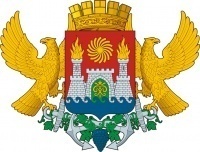 МУНИЦИПАЛЬНОЕ БЮДЖЕТНОЕ ОБЩЕОБРАЗОВАТЕЛЬНОЕ  УЧРЕЖДЕНИЕ«СРЕДНЯЯ ОБЩЕОБРАЗОВАТЕЛЬНАЯ ШКОЛА № 43»___________________________________________________________________________________________________________________________________________________________________________________________________________________________________________________________ Ул. Ленина, 33 б, г. Махачкала, с. Богатыревка, Республика Дагестан, 367910, тел  (8928) 550-35-71  e-mail: ege200643@yandex.ru ОГРН 1070560002435,ИНН/КПП 0560035334/057301001, ОКПО 49166427Приказ № ___      0т.25.03.2017г«О прохождении обучения» Согласно письму управления  образования МКУ ГУО г.Махачкала.ПРИКАЗЫВАЮ: Направить учителя математики Кадырова Р.А. на прохождение обучения и осуществления экспертной деятельности ЕГЭ по математике в ГБУ ДИРО РД. С 23.03.2017г по 20.07.2017гБухгалтеру школы Халимбековой М.Г. осуществить выплату заработной платы за данный  период  в полной мере.Директор школы/__________/ Абдуллаев А.М.